УПРАВЛЕНИЕ ДЕЛАМИ ГУБЕРНАТОРА СВЕРДЛОВСКОЙ ОБЛАСТИИ ПРАВИТЕЛЬСТВА СВЕРДЛОВСКОЙ ОБЛАСТИПРИКАЗот 28 июня 2017 г. N 76ОБ УТВЕРЖДЕНИИ ПОЛОЖЕНИЯ ОБ ОБЩЕСТВЕННОМ СОВЕТЕПРИ УПРАВЛЕНИИ ДЕЛАМИ ГУБЕРНАТОРА СВЕРДЛОВСКОЙ ОБЛАСТИ ИПРАВИТЕЛЬСТВА СВЕРДЛОВСКОЙ ОБЛАСТИВ целях реализации Федерального закона от 21 июля 2014 года N 212-ФЗ "Об основах общественного контроля в Российской Федерации", Закона Свердловской области от 19 декабря 2016 года N 151-ОЗ "Об общественном контроле в Свердловской области", руководствуясь Постановлениями Правительства Свердловской области от 07.02.2014 N 65-ПП "Об утверждении Порядка образования общественных советов при областных исполнительных органах государственной власти Свердловской области" и от 12.05.2017 N 331-ПП "Об утверждении Типового положения об общественном совете при областном или территориальном исполнительном органе государственной власти Свердловской области и о внесении изменений в Постановление Правительства Свердловской области от 07.02.2014 N 65-ПП "Об утверждении Порядка образования общественных советов при областных исполнительных органах государственной власти Свердловской области", приказываю:1. Утвердить Положение об Общественном совете при Управлении делами Губернатора Свердловской области и Правительства Свердловской области (прилагается).2. Организацию деятельности по взаимодействию с Общественным советом при Управлении делами Губернатора Свердловской области и Правительства Свердловской области и обеспечение деятельности Общественного совета при Управлении делами Губернатора Свердловской области и Правительства Свердловской области возложить на отдел правовой, организационной работы, государственной службы и кадров Управления делами Губернатора Свердловской области и Правительства Свердловской области.3. Признать утратившим силу Приказ Управления делами Губернатора Свердловской области и Правительства Свердловской области от 23.09.2014 N 120 "Об утверждении Положения об Общественном совете при Управлении делами Губернатора Свердловской области и Правительства Свердловской области" с изменениями, внесенными Приказами от 17.08.2015 N 114, от 30.10.2015 N 148.4. Начальнику отдела государственного заказа и корпоративного управления Управления делами Губернатора Свердловской области и Правительства Свердловской области (С.В. Филатова) обеспечить размещение настоящего Приказа на официальном сайте Управления делами Губернатора Свердловской области и Правительства Свердловской области в информационно-телекоммуникационной сети "Интернет" (www.upravdel.midural.ru) в подразделе "Нормативное регулирование" раздела "Общественный совет" в течение пяти рабочих дней со дня утверждения.5. Настоящий Приказ опубликовать на "Официальном интернет-портале правовой информации Свердловской области" (www.pravo.gov66.ru) в течение десяти дней со дня принятия.6. Начальнику отдела правовой, организационной работы, государственной службы и кадров Управления делами Губернатора Свердловской области и Правительства Свердловской области (А.М. Хамидулина) обеспечить направление в Главное управление Министерства юстиции Российской Федерации по Свердловской области копии настоящего Приказа в 7-дневный срок после первого дня официального опубликования, а также сведений об источнике официального опубликования для включения в федеральный регистр нормативных правовых актов субъектов Российской Федерации.7. Контроль за исполнением настоящего Приказа оставляю за собой.Управляющий деламиГубернатора Свердловской области иПравительства Свердловской областиН.Д.ЧЕРНЕВУтвержденоПриказомУправления делами ГубернатораСвердловской области иПравительства Свердловской областиот 28 июня 2017 г. N 76ПОЛОЖЕНИЕОБ ОБЩЕСТВЕННОМ СОВЕТЕ ПРИ УПРАВЛЕНИИ ДЕЛАМИ ГУБЕРНАТОРАСВЕРДЛОВСКОЙ ОБЛАСТИ И ПРАВИТЕЛЬСТВА СВЕРДЛОВСКОЙ ОБЛАСТИГлава 1. ОБЩИЕ ПОЛОЖЕНИЯ1. Настоящее Положение в соответствии с Федеральным законом от 21 июля 2014 года N 212-ФЗ "Об основах общественного контроля в Российской Федерации" (далее - Федеральный закон от 21 июля 2014 года N 212-ФЗ) и Законом Свердловской области от 19 декабря 2016 года N 151-ОЗ "Об общественном контроле в Свердловской области" (далее - Закон Свердловской области от 19 декабря 2016 года N 151-ОЗ), Постановлениями Правительства Свердловской области от 07.02.2014 N 65-ПП "Об утверждении Порядка образования общественных советов при областных исполнительных органах государственной власти Свердловской области" и от 12.05.2017 N 331-ПП "Об утверждении типового положения об общественном совете при областном или территориальном исполнительном органе государственной власти Свердловской области и о внесении изменений в Постановление Правительства Свердловской области от 07.02.2014 N 65-ПП "Об утверждении Порядка образования общественных советов при областных исполнительных органах государственной власти Свердловской области" (далее - Постановление Правительства Свердловской области от 12.05.2017 N 331-ПП) определяет компетенцию, порядок формирования и общие вопросы организации деятельности Общественного совета при Управлении делами Губернатора Свердловской области и Правительства Свердловской области (далее - Управление делами).2. Общественный совет при Управлении делами Губернатора Свердловской области и Правительства Свердловской области (далее - Общественный совет) образуется для выполнения консультативно-совещательных функций и участия в осуществлении общественного контроля в порядке и формах, предусмотренных Федеральным законом от 21 июля 2014 года N 212-ФЗ, иными федеральными законами и нормативными правовыми актами Российской Федерации, Законом Свердловской области от 19 декабря 2016 года N 151-ОЗ, иными нормативными правовыми актами Свердловской области.3. Общественный совет в соответствии с Федеральным законом от 21 июля 2014 года N 212-ФЗ формируется в целях обеспечения и защиты прав и законных интересов граждан Российской Федерации, проживающих на территории Свердловской области (далее - граждане), общественных объединений и иных некоммерческих организаций, осуществляющих деятельность на территории Свердловской области, при проведении общественной оценки деятельности Управления делами, а также обеспечения взаимодействия граждан, общественных объединений и иных некоммерческих организаций с Управлением делами.4. Общественный совет формируется на основе добровольного участия граждан в его деятельности.5. Члены Общественного совета исполняют свои обязанности на общественных началах.Глава 2. КОМПЕТЕНЦИЯ ОБЩЕСТВЕННОГО СОВЕТА6. В рамках своей деятельности Общественный совет взаимодействует с органами государственной власти Свердловской области, иными государственными органами Свердловской области, субъектами общественного контроля, действующими на территории Свердловской области, организациями и гражданами.7. Основными задачами Общественного совета являются:1) осуществление общественного контроля деятельности Управления делами в формах и порядке, предусмотренных законодательством Российской Федерации и законодательством Свердловской области;2) обеспечение участия институтов гражданского общества в процессе подготовки проектов правовых актов и их реализации, обсуждении иных вопросов, относящихся к компетенции Управления делами;3) повышение прозрачности и открытости деятельности Управления делами;4) участие в информировании общественности о целях, задачах и результатах деятельности Управления делами;5) участие в организации и проведении совместных мероприятий Управления делами и институтов гражданского общества по обсуждению вопросов, относящихся к компетенции Управления делами.8. Общественный совет для достижения своих целей и реализации задач имеет право:1) выступать в качестве инициатора и (или) организатора мероприятий, проводимых при осуществлении общественного контроля, а также принимать в них участие;2) принимать решения по вопросам, находящимся в ведении Общественного совета;3) создавать по вопросам, отнесенным к компетенции Общественного совета, рабочие группы с участием экспертов, представителей общественных объединений и иных некоммерческих организаций;4) вносить предложения по совершенствованию деятельности Управления делами;5) рассматривать проекты правовых актов и иных документов, разрабатываемых Управлением делами;6) принимать участие в работе образуемых в Управлении делами аттестационной и конкурсной комиссий, комиссии по соблюдению требований к служебному поведению государственных гражданских служащих Свердловской области и урегулированию конфликтов интересов;7) проводить слушания по приоритетным направлениям деятельности Управления делами;8) приглашать на заседания Общественного совета представителей Управления делами, граждан, представителей общественных объединений и иных некоммерческих организаций;9) взаимодействовать со средствами массовой информации по освещению вопросов, обсуждаемых на заседаниях Общественного совета;10) привлекать к работе Общественного совета общественные объединения, представители которых не вошли в состав Общественного совета;11) организовывать проведение общественных экспертиз проектов правовых актов, разрабатываемых Управлением делами;12) направлять запросы и обращения в Управление делами;13) участвовать в антикоррупционной работе, оценке эффективности государственных закупок и кадровой работе Управления делами;14) рассматривать ежегодные планы деятельности Управления делами;15) пользоваться иными правами, предусмотренными законодательством Российской Федерации и законодательством Свердловской области.9. Обязательному рассмотрению Общественным советом подлежат:1) проекты нормативных правовых актов Управления делами в сфере деятельности Общественного совета;2) проекты нормативных правовых актов Управления делами в сфере противодействия коррупции.10. При осуществлении деятельности Общественный совет как субъект общественного контроля в соответствии с Федеральным законом от 21 июля 2014 года N 212-ФЗ обязан:1) соблюдать законодательство Российской Федерации об общественном контроле;2) соблюдать установленные федеральными законами ограничения, связанные с деятельностью государственных органов;3) не создавать препятствий законной деятельности органов государственной власти, государственных организаций, иных органов и организаций, осуществляющих в соответствии с федеральными законами отдельные публичные полномочия;4) соблюдать конфиденциальность полученной в ходе осуществления общественного контроля информации, если ее распространение ограничено федеральными законами;5) обнародовать информацию о своей деятельности по осуществлению общественного контроля и о результатах контроля;6) нести иные обязанности, предусмотренные законодательством Российской Федерации.Глава 3. СОСТАВ И ПОРЯДОК ФОРМИРОВАНИЯ ОБЩЕСТВЕННОГО СОВЕТА11. Общественный совет формируется из числа членов и экспертов Общественной палаты Свердловской области, а также кандидатур, выдвигаемых общественными объединениями и иными негосударственными некоммерческими организациями, осуществляющими деятельность на территории Свердловской области (далее - общественные объединения и иные негосударственные некоммерческие организации).12. Не допускаются к выдвижению кандидатур в члены Общественного совета:1) некоммерческие организации, которым в соответствии с Федеральным законом от 25 июля 2002 года N 114-ФЗ "О противодействии экстремистской деятельности" вынесено предупреждение в письменной форме о недопустимости осуществления экстремистской деятельности, - в течение одного года со дня вынесения предупреждения, если оно не было признано судом незаконным;2) некоммерческие организации, деятельность которых приостановлена в соответствии с Федеральным законом от 25 июля 2002 года N 114-ФЗ "О противодействии экстремистской деятельности", если решение о приостановлении не было признано судом незаконным.13. Количественный состав Общественного совета - 12 (двенадцать) человек.(п. 13 в ред. Приказа Управления делами Губернатора Свердловской области и Правительства Свердловской области от 10.07.2017 N 80)14. Состав Общественного совета формируется следующим образом:1) 25 процентов от общего числа членов Общественного совета избираются на конкурсной основе из числа кандидатур, выдвигаемых в соответствии с пунктом 5 статьи 12 Закона Свердловской области от 19 декабря 2016 года N 151-ОЗ;2) 25 процентов от общего числа членов Общественного совета назначаются Управляющим делами Губернатора Свердловской области и Правительства Свердловской области из числа кандидатур, выдвигаемых в соответствии с пунктом 5 статьи 12 Закона Свердловской области от 19 декабря 2016 года N 151-ОЗ;3) 50 процентов от общего числа членов Общественного совета назначаются Общественной палатой Свердловской области из числа членов и экспертов Общественной палаты Свердловской области.(п. 14 в ред. Приказа Управления делами Губернатора Свердловской области и Правительства Свердловской области от 10.07.2017 N 80)15. Правом выдвижения кандидатур в члены Общественного совета обладают общественные объединения и иные негосударственные некоммерческие организации, осуществляющие деятельность на территории Свердловской области.16. При выдвижении кандидатуры в члены Общественного совета в порядке, установленном пунктом 15 настоящего Положения, в адрес Управления делами направляется заявление о выдвижении кандидатуры в состав Общественного совета по установленной форме (приложение N 2 к настоящему Положению).17. При назначении Управляющим делами Губернатора Свердловской области и Правительства Свердловской области кандидатур в соответствии с подпунктом 2 пункта 14 Положения, приоритет отдается лицам, соответствующим следующим критериям:1) обладающим опытом и знаниями в сферах юриспруденции, государственной службы, осуществления государственных закупок, противодействия коррупции, финансовой деятельности государственных учреждений;2) обладающим высшим образованием (предпочтительно в указанных сферах);3) имеющим личные заслуги (наличие благодарностей, почетных званий, иных заслуг);4) деятельность общественного объединения или иной негосударственной некоммерческой организации, от которой выдвинут кандидат, соответствует сфере деятельности Управления делами.18. Общественный совет формируется в соответствии с порядком формирования Общественного совета (приложение N 1 к настоящему Положению).19. Персональный состав Общественного совета утверждается приказом Управления делами.Глава 4. ТРЕБОВАНИЯ К КАНДИДАТУРАМВ СОСТАВ ОБЩЕСТВЕННОГО СОВЕТА20. Кандидатуры в состав Общественного совета должны соответствовать следующим требованиям:1) иметь гражданство Российской Федерации;2) постоянно проживать на территории Свердловской области;3) достичь возраста 18 лет;4) иметь опыт работы и (или) общественной деятельности по профилю деятельности Управления делами;5) не иметь конфликта интересов, связанного с осуществлением полномочий члена Общественного совета.21. Не могут быть выдвинуты в члены Общественного совета:1) лица, замещающие государственные должности Российской Федерации, государственные должности Свердловской области, государственные должности других субъектов Российской Федерации, должности государственной службы Российской Федерации, должности государственной гражданской службы Свердловской области, должности государственной гражданской службы других субъектов Российской Федерации, лица, замещающие муниципальные должности и должности муниципальной службы;2) лица, которые в соответствии с законодательством Российской Федерации не могут быть членами Общественной палаты Российской Федерации.Глава 5. СРОК ПОЛНОМОЧИЙ И ПОРЯДОКДЕЯТЕЛЬНОСТИ ОБЩЕСТВЕННОГО СОВЕТА22. Общественный совет формируется сроком на 3 года.23. Срок полномочий членов Общественного совета начинается со дня проведения первого заседания вновь сформированного Общественного совета.24. Основной формой деятельности Общественного совета являются заседания, проводимые не реже одного раза в квартал.По решению Председателя Общественного совета может быть проведено внеочередное заседание, а также заочное заседание.Общественным советом могут быть утверждены перечни вопросов, которые должны рассматриваться только на заседаниях Общественного совета, проводимых в очной форме.На первом заседании Общественного совета, проводимом в очной форме, следующем за заседанием Общественного совета, проведенным в заочной форме, Председатель представляет доклад об основаниях принятия решения о проведении заседания Общественного совета в заочной форме и отчет о результатах рассмотрения вопросов, внесенных в повестку указанного заседания.При рассмотрении Общественным советом проектов правовых актов Управления делами возможно проведение заседаний в заочной форме.(п. 24 в ред. Приказа Управления делами Губернатора Свердловской области и Правительства Свердловской области от 05.03.2019 N 29)25. Первое заседание вновь сформированного Общественного совета должно быть проведено не позднее 30 дней со дня утверждения Управляющим делами Губернатора Свердловской области и Правительства Свердловской области персонального состава Общественного совета.26. Заседание Общественного совета считается правомочным при участии в нем более половины от установленного числа членов Общественного совета.27. На первом заседании Общественного совета из его состава избирается Председатель Общественного совета, заместитель председателя Общественного совета, а также секретарь Общественного совета.28. Председатель Общественного совета:1) утверждает план работы, повестку заседания и список лиц, приглашенных на заседание Общественного совета;2) организует работу Общественного совета и председательствует на его заседаниях;3) подписывает протоколы заседаний и другие решения, принимаемые Общественным советом;4) вносит предложения Управляющему делами Губернатора Свердловской области и Правительства Свердловской области по вопросам внесения изменений (дополнений) в настоящее Положение;5) взаимодействует с Управлением делами по вопросам реализации решений Общественного совета;5-1) принимает меры по предотвращению и (или) урегулированию конфликта интересов у членов Общественного совета, в том числе по приостановлению или досрочному прекращению полномочий члена Общественного совета, являющегося стороной конфликта интересов;(подп. 5-1 введен Приказом Управления делами Губернатора Свердловской области и Правительства Свердловской области от 09.08.2023 N 94)6) осуществляет иные полномочия по обеспечению деятельности Общественного совета.29. Заместитель председателя Общественного совета:1) председательствует на заседаниях Общественного совета в случае отсутствия Председателя Общественного совета;2) участвует в организации работы Общественного совета и подготовке планов работы Общественного совета.30. Секретарь Общественного совета:1) организует текущую деятельность Общественного совета (готовит и согласовывает с Председателем Общественного совета проекты документов и иных материалов для обсуждения на заседаниях Общественного совета);2) координирует деятельность членов Общественного совета;3) организует и осуществляет контроль за выполнением поручений Председателя Общественного совета и заместителя председателя Общественного совета;4) согласовывает с Управляющим делами Губернатора Свердловской области и Правительства Свердловской области и утверждает у Председателя Общественного совета проекты планов работы Общественного совета, а также место и повестку дня заседания Общественного совета, и список лиц, приглашенных на его заседание;5) уведомляет членов Общественного совета и иных заинтересованных лиц о дате, месте и повестке предстоящего заседания, а также об утвержденном плане работы Общественного совета:6) обеспечивает во взаимодействии с членами Общественного совета подготовку информационно-аналитических материалов к заседанию по вопросам, включенным в повестку дня;7) ведет делопроизводство Общественного совета (ведет, оформляет и рассылает членам Общественного совета протоколы заседаний, иные документы и материалы).31. Члены Общественного совета имеют право:1) вносить предложения по формированию повестки заседания Общественного совета;2) вносить предложения в план работы Общественного совета;3) участвовать в подготовке материалов к заседаниям Общественного совета;4) высказывать особое мнение по вопросам, рассматриваемым на заседаниях Общественного совета;5) осуществлять иные полномочия в рамках деятельности Общественного совета.32. Общественный совет осуществляет свою деятельность в соответствии с планом работы на очередной календарный год, утвержденным Председателем Общественного совета и согласованным Управляющим делами Губернатора Свердловской области и Правительства Свердловской области.33. Повестка очередного заседания Общественного совета утверждается Председателем Общественного совета на основе плана работы Общественного совета и предложений членов Общественного совета и согласовывается Управляющим делами Губернатора Свердловской области и Правительства Свердловской области.34. Члены Общественного совета лично участвуют в заседаниях Общественного совета.35. Решения Общественного совета принимаются открытым голосованием простым большинством голосов от числа присутствующих членов Общественного совета.При проведении заочной формы заседания Общественного совета решение Общественного совета считается принятым, если протокол заочного заседания Общественного совета согласован более половиной членов Общественного совета от общего числа членов Общественного совета.Решения Общественного совета на заочном голосовании принимаются путем письменного опроса его членов. Порядок проведения заочного голосования Общественного совета утверждается Председателем Общественного совета.(абзац введен Приказом Управления делами Губернатора Свердловской области и Правительства Свердловской области от 05.03.2019 N 29)36. При равенстве голосов членов Общественного совета голос Председателя Общественного совета является решающим.37. Решения, принятые Общественным советом, оформляются протоколом заседания Общественного совета.38. Член Общественного совета, не согласный с принятым Общественным советом решением, может письменно изложить свое особое мнение, которое приобщается к протоколу заседания.39. Заседания Общественного совета проходят открыто.40. По решению Общественного совета на заседания Общественного совета могут приглашаться иные лица, не являющиеся членами Общественного совета, в том числе члены и эксперты Общественной палаты Свердловской области, представители органов государственной власти Свердловской области, иных государственных органов Свердловской области.41. Общественный совет по итогам работы ежегодно, не позднее 01 марта года, следующего за отчетным, готовит доклад о своей деятельности (далее - ежегодный доклад Общественного совета) в соответствии с Типовым положением об общественном совете при областном или территориальном исполнительном органе государственной власти Свердловской области, утвержденным Постановлением Правительства Свердловской области от 12.05.2017 N 331-ПП.42. Ежегодный доклад Общественного совета утверждается на заседании Общественного совета и подписывается Председателем Общественного совета.43. Ежегодный доклад Общественного совета направляется Управляющему делами Губернатора Свердловской области и Правительства Свердловской области и в Общественную палату Свердловской области.44. Ежегодный доклад Общественного совета размещается на официальном сайте Управления делами в информационно-телекоммуникационной сети "Интернет" (далее - сеть "Интернет") и на официальном сайте Общественной палаты Свердловской области в сети "Интернет".45. Общественная палата Свердловской области может рассмотреть ежегодный доклад Общественного совета и принять решение о признании деятельности Общественного совета эффективной или неэффективной.46. Решение Общественной палаты Свердловской области о признании деятельности Общественного совета эффективной или неэффективной направляется в Общественный совет и Управляющему делами Губернатора Свердловской области и Правительства Свердловской области.47. Управляющий делами Губернатора Свердловской области и Правительства Свердловской области может принять решение о досрочном прекращении полномочий членов Общественного совета и формировании нового состава Общественного совета в случае признания Общественной палатой Свердловской области деятельности Общественного совета неэффективной.Глава 6. ОСНОВАНИЯ И ПОРЯДОК ПРИОСТАНОВЛЕНИЯ ИПРЕКРАЩЕНИЯ ПОЛНОМОЧИЙ ЧЛЕНОВ ОБЩЕСТВЕННОГО СОВЕТА(в ред. Приказа Управления делами ГубернатораСвердловской области и Правительства Свердловской областиот 09.08.2023 N 94)48. Полномочия члена Общественного совета прекращаются в случае:1) истечения срока полномочий Общественного совета;2) подачи им заявления о выходе из состава Общественного совета;3) вступления в законную силу вынесенного в отношении него обвинительного приговора суда;4) признания его недееспособным, безвестно отсутствующим или умершим на основании решения суда, вступившего в законную силу;5) его смерти;6) прекращения полномочий Общественного совета в связи с признанием его деятельности неэффективной;7) возникновения обстоятельств, предусмотренных пунктами 21 и 65 настоящего Положения.49. Полномочия члена Общественного совета приостанавливаются в случае:1) предъявления ему в порядке, установленном уголовно-процессуальным законодательством Российской Федерации, обвинения в совершении преступления;2) назначения ему административного наказания в виде административного ареста;3) предусмотренном пунктом 64 настоящего Положения.50. Вопрос о досрочном прекращении полномочий члена Общественного совета может быть вынесен Председателем Общественного совета на рассмотрение Общественного совета.51. При принятии решения о досрочном прекращении полномочий члена Общественного совета соответствующее решение направляется Управляющему делами Губернатора Свердловской области и Правительства Свердловской области.52. Управляющий делами Губернатора Свердловской области и Правительства Свердловской области на основании решения Общественного совета может принять решение о досрочном прекращении полномочий члена Общественного совета.52-1. В случае досрочного прекращения полномочий члена Общественного совета Управляющий делами Губернатора Свердловской области и Правительства Свердловской области начинает процедуру по назначению или избранию нового члена Общественного совета взамен досрочно прекратившего свои полномочия члена Общественного совета.Глава 7. ОБЕСПЕЧЕНИЕ ДЕЯТЕЛЬНОСТИ ОБЩЕСТВЕННОГО СОВЕТА ИИНЫЕ ПОЛОЖЕНИЯ, СВЯЗАННЫЕ С ОСУЩЕСТВЛЕНИЕМДЕЯТЕЛЬНОСТИ ОБЩЕСТВЕННОГО СОВЕТА53. Организационное, техническое и информационное обеспечение деятельности Общественного совета осуществляет Управление делами.54. Организацию деятельности по взаимодействию с Общественным советом и обеспечение деятельности Общественного совета осуществляет уполномоченное структурное подразделение Управления делами.55. Уполномоченное структурное подразделение Управления делами обеспечивает:1) подготовку материалов о деятельности Общественного совета для размещения на официальном сайте Управления делами в сети "Интернет";2) решение иных вопросов, связанных с информационным и организационно-техническим обеспечением деятельности Общественного совета.56. В разделе "Общественный совет" официального сайта Управления делами в сети "Интернет" в обязательном порядке размещению подлежат:1) правовые акты, регулирующие вопросы создания и деятельности Общественного совета;2) сведения о персональном составе Общественного совета;3) план работы Общественного совета на календарный год;4) повестки заседаний Общественного совета;5) решения заседаний Общественного совета;6) копии заключений Общественного совета по результатам общественной экспертизы проектов нормативных правовых актов;7) ежегодный доклад Общественного совета;8) контактная информация, обеспечивающая обратную связь граждан и организаций с Общественным советом и уполномоченным структурным подразделением Управления делами;9) иные сведения о деятельности Общественного совета.57. Информация о решениях, принятых Общественным советом, рабочими группами, сформированными Общественным советом, размещается на официальном сайте Управления делами в сети "Интернет" не позднее чем через 10 дней после принятия указанных решений.Глава 8. КОНФЛИКТ ИНТЕРЕСОВ И НЕДОПУЩЕНИЕУЧАСТИЯ ЧЛЕНОВ ОБЩЕСТВЕННОГО СОВЕТА В ДЕЯТЕЛЬНОСТИ,СОДЕРЖАЩЕЙ ПРИЗНАКИ НАРУШЕНИЯ ЗАКОНОДАТЕЛЬСТВАРОССИЙСКОЙ ФЕДЕРАЦИИ О ПРОТИВОДЕЙСТВИИ КОРРУПЦИИ(введена Приказом Управления делами ГубернатораСвердловской области и Правительства Свердловской областиот 09.08.2023 N 94)58. Конфликт интересов - ситуация, при которой личная заинтересованность члена Общественного совета либо воздействие (давление) на члена Общественного совета влияет или может повлиять на надлежащее исполнение им своих полномочий и при которой возникает или может возникнуть противоречие между личной заинтересованностью члена Общественного совета и законными интересами граждан Российской Федерации, общественных объединений и иных организаций, референтных групп, способное привести к причинению вреда этим законным интересам.59. Под личной заинтересованностью члена Общественного совета, которая влияет или может повлиять на объективное осуществление им своих полномочий, понимается возможность получения членом Общественного совета доходов (неосновательного обогащения) в денежной либо натуральной форме, доходов в виде материальной выгоды непосредственно для члена Общественного совета, членов его семьи или близких родственников, а также для граждан Российской Федерации или общественных объединений и иных организаций, с которыми член Общественного совета связан финансовыми или иными обязательствами.60. Члены Общественного совета ежегодно до 30 апреля, а новые члены Общественного совета при их включении в состав Общественного совета обязаны информировать в письменной форме Председателя Общественного совета и Управляющего делами Губернатора Свердловской области и Правительства Свердловской области об отсутствии у них конфликта интересов.61. В случае возникновения у члена Общественного совета личной заинтересованности, которая приводит или может привести к конфликту интересов, либо при возникновении ситуации оказания воздействия (давления) на члена Общественного совета, связанного с осуществлением им своих полномочий, член Общественного совета обязан в кратчайшие сроки проинформировать об этом в письменной форме Председателя Общественного совета, а Председатель Общественного совета - Общественную палату Свердловской области.В случае возникновения у Председателя Общественного совета личной заинтересованности, которая приводит или может привести к конфликту интересов, либо при возникновении ситуации оказания воздействия (давления) на Председателя Общественного совета, связанного с осуществлением им своих полномочий, Председатель Общественного совета обязан в кратчайшие сроки проинформировать об этом в письменной форме Общественную палату Свердловской области.62. Председатель Общественного совета или Общественная палата Свердловской области, которым стало известно о возникновении у члена Общественного совета личной заинтересованности, которая приводит или может привести к конфликту интересов, обязаны принять меры по предотвращению или урегулированию конфликта интересов вплоть до приостановления или досрочного прекращения полномочий члена Общественного совета, являющегося стороной конфликта интересов, в порядке, установленном Общественной палатой Свердловской области.63. Председатель Общественного совета или Общественная палата Свердловской области проводит оценку коррупциогенных рисков деятельности Общественного совета и принимает меры по их минимизации в целях недопущения участия членов Общественного совета в деятельности, содержащей признаки нарушения законодательства Российской Федерации о противодействии коррупции.64. Общественная палата Свердловской области принимает решение о приостановлении участия члена Общественного совета в работе Общественного совета в случае:1) направления материалов, содержащих признаки нарушения законодательства Российской Федерации о противодействии коррупции, в правоохранительные или иные компетентные государственные органы для их проверки;2) самостоятельного рассмотрения Общественной палатой Свердловской области информации о нарушениях законодательства Российской Федерации о противодействии коррупции, поступившей от физических, юридических лиц либо распространенной в средствах массовой информации;3) осуществления Общественной палатой Свердловской области действий, направленных на профилактику нарушений законодательства Российской Федерации о противодействии коррупции, или разъяснительной работы с членом Общественного совета, в отношении которого поступила соответствующая информация;4) когда участие в работе Общественного совета противоречит или может противоречить целям Общественного совета и указывает на личную или иную заинтересованность у члена Общественного совета при принятии решения (конфликт интересов), а также может повлиять на репутационные риски или воспрепятствовать деятельности Управления делами.65. В случае если обстоятельства, влекущие возникновение конфликта интересов у члена Общественного совета, не устранены либо подтвержден факт участия члена Общественного совета в деятельности, содержащей признаки нарушения законодательства Российской Федерации о противодействии коррупции, Общественная палата Свердловской области принимает решение о досрочном прекращении полномочий члена Общественного совета. Указанное решение Общественной палаты Свердловской области подлежит утверждению правовым актом Управления делами.66. В случае если обстоятельства, влекущие возникновение конфликта интересов у члена Общественного совета, устранены (не подтвердились) и (или) не подтвержден факт участия члена Общественного совета в деятельности, содержащей признаки нарушения законодательства Российской Федерации о противодействии коррупции, Общественная палата Свердловской области принимает решение о восстановлении полномочий члена Общественного совета.Приложение N 1к Положению об Общественном советепри Управлении делами ГубернатораСвердловской области иПравительства Свердловской областиПОРЯДОКФОРМИРОВАНИЯ ОБЩЕСТВЕННОГО СОВЕТА ПРИ УПРАВЛЕНИИДЕЛАМИ ГУБЕРНАТОРА СВЕРДЛОВСКОЙ ОБЛАСТИ ИПРАВИТЕЛЬСТВА СВЕРДЛОВСКОЙ ОБЛАСТИ1. Управление делами не позднее чем за 2 месяца до истечения срока полномочий действующего состава Общественного совета размещает на официальном сайте Управления делами в сети "Интернет" уведомление о начале процедуры формирования Общественного совета (далее - уведомление), которое должно содержать:1) информацию о начале, сроках и адресе приема заявлений от общественных объединений и иных негосударственных некоммерческих организаций о выдвижении кандидатур в состав Общественного совета, количественном составе Общественного совета;2) перечень документов, представляемых общественными объединениями и иными негосударственными некоммерческими организациями, выдвигающими кандидатуры в состав Общественного совета;3) требования, предъявляемые к кандидатурам, выдвигаемым в состав Общественного совета, в соответствии с Положением об Общественном совете при Управлении делами Губернатора Свердловской области и Правительства Свердловской области (далее - Положение);4) сведения о персональном составе конкурсной комиссии, сформированной в целях избрания членов Общественного совета из числа кандидатур, выдвинутых общественными объединениями и иными негосударственными некоммерческими организациями.2. Уведомление в течение 1 рабочего дня после размещения его на официальном сайте Управления делами в сети "Интернет" направляется в Общественную палату Свердловской области для размещения на официальном сайте Общественной палаты Свердловской области в сети "Интернет".3. При направлении уведомления Управляющий делами Губернатора Свердловской области и Правительства Свердловской области предлагает Общественной палате Свердловской Области назначить членов Общественного совета в соответствии с подпунктом 3 пункта 3 статьи 12 Закон Свердловской области от 19 декабря 2016 года N 151-ОЗ.4. Общественная палата Свердловской области не позднее 1 рабочего дня со дня получения уведомления размещает его на официальном сайте Общественной палаты Свердловской области в сети "Интернет" и информирует Управление делами об участии в формировании Общественного совета.5. Назначение Общественной палатой Свердловской области членов Общественного совета из числа членов и экспертов Общественной палаты Свердловской области в соответствии с подпунктом 3 пункта 3 статьи 12 Закона Свердловской области от 19 декабря 2016 года N 151-ОЗ осуществляется в соответствии с порядком, утверждаемым Общественной палатой Свердловской области.6. Список членов Общественного совета, назначенных Общественной палатой Свердловской области из числа членов и экспертов Общественной палаты Свердловской области, направляется Общественной палатой Свердловской области в Управление делами в срок не позднее 30 календарных дней со дня размещения уведомления на официальном сайте Общественной палаты Свердловской области в сети "Интернет".7. Прием заявлений и иных документов от общественных объединений и иных негосударственных некоммерческих организаций, выдвигающих кандидатуры в состав Общественного совета, осуществляется уполномоченным структурным подразделением Управления делами.8. Общественное объединение и иная негосударственная некоммерческая организация имеют право выдвинуть в члены Общественного совета одну кандидатуру.9. При выдвижении кандидатуры в члены Общественного совета общественные объединения и иные негосударственные некоммерческие организации направляют на имя Управляющего делами Губернатора Свердловской области и Правительства Свердловской области заявление о выдвижении кандидатуры в состав Общественного совета по форме, установленной приложением N 2 к Положению, к которому прилагаются следующие документы:1) выписка из протокола заседания руководящего органа общественного объединения и иной негосударственной некоммерческой организации, на котором было принято решение о выдвижении кандидатуры в состав Общественного совета;2) информация о деятельности общественного объединения и иной негосударственной некоммерческой организации, выдвигающей кандидатуру в состав Общественного совета;3) информация о кандидатуре, выдвигаемой в состав Общественного совета (информация должна содержать сведения о соблюдении кандидатом требований, установленных пунктом 20 Положения);4) письменное согласие гражданина на выдвижение его в состав Общественного совета;5) копия устава общественного объединения и иной негосударственной некоммерческой организации;6) копия документа, удостоверяющего личность кандидата в члены Общественного совета;(подп. 6 введен Приказом Управления делами Губернатора Свердловской области и Правительства Свердловской области от 05.03.2019 N 29)7) справка о наличии (об отсутствии) непогашенной или неснятой судимости у кандидата в члены Общественного совета, выданная в порядке, установленном законодательством Российской Федерации;(подп. 7 введен Приказом Управления делами Губернатора Свердловской области и Правительства Свердловской области от 05.03.2019 N 29)8) согласие кандидата на обработку его персональных данных в письменной форме.(подп. 8 введен Приказом Управления делами Губернатора Свердловской области и Правительства Свердловской области от 05.03.2019 N 29)11. Срок приема заявлений и иных документов от общественных объединений и иных негосударственных некоммерческих организаций составляет 30 календарных дней со дня размещения уведомления на официальном сайте Управления делами в сети "Интернет".12. Уполномоченное структурное подразделение Управления делами в течение 5 рабочих дней со дня истечения срока подачи заявлений от общественных объединений и иных негосударственных некоммерческих организаций формирует список кандидатур, выдвинутых в состав Общественного совета, и направляет его Управляющему делами Губернатора Свердловской области и Правительства Свердловской области.13. Управляющий делами Губернатора Свердловской области и Правительства Свердловской области в течение 10 рабочих дней со дня истечения срока подачи заявлений от общественных объединений и иных негосударственных некоммерческих организаций назначает членов Общественного совета.14. Назначение Управляющим делами Губернатора Свердловской области и Правительства Свердловской области членов Общественного совета из числа кандидатур, выдвинутых общественными объединениями и иными негосударственными некоммерческими организациями, осуществляется с учетом критериев, установленных пунктом 17 Положения.15. Уполномоченное структурное подразделение Управления делами не позднее 2 рабочих дней после назначения Управляющим делами Губернатора Свердловской области и Правительства Свердловской области членов Общественного совета формирует окончательный список кандидатур, выдвинутых в состав Общественного совета общественными объединениями и иными негосударственными некоммерческими организациями, без учета кандидатур, назначенных членами Общественного совета Управляющим делами Губернатора Свердловской области и Правительства Свердловской области.16. Не позднее 5 рабочих дней со дня назначения Управляющим делами Губернатора Свердловской области и Правительства Свердловской области членов Общественного совета из числа кандидатур, выдвинутых общественными объединениями и иными негосударственными некоммерческими организациями, проводится конкурс по избранию членов Общественного совета из числа кандидатур, выдвинутых общественными объединениями и иными негосударственными некоммерческими организациями (далее - конкурс).17. Для проведения конкурса Управлением делами создается конкурсная комиссия, в состав которой входят:1) Заместитель Управляющего делами Губернатора Свердловской области и Правительства Свердловской области;2) руководитель уполномоченного структурного подразделения Управления делами;3) член Общественного совета действующего состава;4) эксперты (по предложению членов комиссии).Состав конкурсной комиссии утверждается приказом Управляющего делами Губернатора Свердловской области и Правительства Свердловской области не позднее чем за 5 рабочих дней до размещения на официальном сайте Управления делами в сети "Интернет" уведомления.18. Деятельность конкурсной комиссии обеспечивает уполномоченное структурное подразделение Управления делами.19. Заседание конкурсной комиссии является правомочным, если на нем присутствует 2/3 членов конкурсной комиссии.20. Конкурсная комиссия:1) избирает из числа своих членов председателя конкурсной комиссии;2) определяет порядок и форму голосования по избранию членов Общественного совета из числа кандидатур, выдвинутых общественными объединениями и иными негосударственными некоммерческими организациями;3) избирает членов Общественного совета из числа кандидатур, выдвинутых общественными объединениями и иными негосударственными некоммерческими организациями.21. Решение конкурсной комиссии об избрании членов Общественного совета оформляется протоколом, который подписывается председателем конкурсной комиссии и направляется Управляющему делами Губернатора Свердловской области и Правительства Свердловской области.22. Не позднее 5 рабочих дней со дня избрания членов Общественного совета из числа кандидатур, выдвинутых общественными объединениями и иными негосударственными некоммерческими организациями, Управляющий делами Губернатора Свердловской области и Правительства Свердловской области утверждает персональный состав Общественного совета, сведения о котором размещаются на официальном сайте Управления делами в сети "Интернет" в течение 1 дня со дня его утверждения.Приложение N 2к Положению об Общественном советепри Управлении делами ГубернатораСвердловской области иПравительства Свердловской областиФОРМА                                       Управляющему делами Губернатора                                       Свердловской области и Правительства                                       Свердловской области                                       ____________________________________                                                     (Ф.И.О.)                                 ЗАЯВЛЕНИЕ           о выдвижении кандидатуры в состав Общественного совета           при Управлении делами Губернатора Свердловской области                    и Правительства Свердловской области______________________________________________________________________________________________________________________________________________________             (полное наименование общественного объединения или             иной негосударственной некоммерческой организации)в лице _______________________________________________________________________________________________________________________________________________                            (Ф.И.О., должность)действующего на основании ________________________________________________,                  (указать наименование учредительного или иного документа)прошу рассмотреть кандидатуру _____________________________________________                                            (Ф.И.О. кандидата)для   включения   в  состав  Общественного  совета  при  Управлении  деламиГубернатора Свердловской области и Правительства Свердловской области.    Настоящим подтверждаю соответствие кандидата требованиям, предъявляемымк члену Общественного совета при Управлении делами Губернатора Свердловскойобласти  и  Правительства  Свердловской области в соответствии с пунктом 20Положения   об   Общественном  совете  при  Управлении  делами  ГубернатораСвердловской  области  и  Правительства Свердловской области, утвержденногоприказом Управления делами Губернатора Свердловской области и ПравительстваСвердловской области от _______________ N __________.Приложение: 1. выписка   из   протокола   заседания   руководящего   органа            общественного     объединения    и    иной    негосударственной            некоммерческой  организации,  на  котором  было принято решение            о выдвижении кандидатуры в состав Общественного совета;            2. информация  о  деятельности общественного объединения и иной            негосударственной   некоммерческой   организации,   выдвигающей            кандидатуру в состав Общественного совета;            3. информация о кандидатуре, выдвигаемой в состав Общественного            совета;            4. письменное  согласие  гражданина  на выдвижение его в состав            Общественного совета;            5. копия    устава    общественного    объединения   или   иной            негосударственной некоммерческой организации;            6. копия  документа, удостоверяющего личность кандидата в члены            Общественного совета;            7. справка  о наличии (об отсутствии) непогашенной или неснятой            судимости  у кандидата в члены Общественного совета, выданная в            порядке, установленном законодательством Российской Федерации;            8. согласие  кандидата  на  обработку  его  персональных данных            в письменной форме.Должность                                                      И.О. Фамилия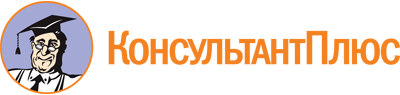 Приказ Управления делами Губернатора Свердловской области и Правительства Свердловской области от 28.06.2017 N 76
(ред. от 09.08.2023)
"Об утверждении Положения об Общественном совете при Управлении делами Губернатора Свердловской области и Правительства Свердловской области"Документ предоставлен КонсультантПлюс

www.consultant.ru

Дата сохранения: 26.11.2023
 Список изменяющих документов(в ред. Приказов Управления делами Губернатора Свердловской областии Правительства Свердловской области от 10.07.2017 N 80, от 05.03.2019 N 29,от 09.08.2023 N 94)Список изменяющих документов(в ред. Приказов Управления делами Губернатора Свердловской областии Правительства Свердловской области от 10.07.2017 N 80, от 05.03.2019 N 29,от 09.08.2023 N 94)Список изменяющих документов(в ред. Приказа Управления делами Губернатора Свердловской областии Правительства Свердловской области от 05.03.2019 N 29)КонсультантПлюс: примечание.Нумерация пунктов дана в соответствии с официальным текстом документа.Список изменяющих документов(в ред. Приказа Управления делами Губернатора Свердловской областии Правительства Свердловской области от 09.08.2023 N 94)